Reinstatement Appeal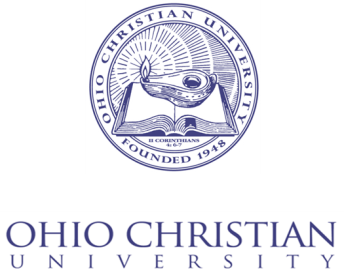 Submitted to the Academic Policies Committee for waiver of automatic failure due to absences.Instructions Use a separate form for each course.We prefer that you type this form. If we can’t read your appeal, we will not be able to act on it.Return this form to the Registrar’s Office in person at the Registrar’s Officefax (877.883.9910) save or scan, then email (registrar@ohiochristian.edu)If serious illness was a factor, you will want to provide documentationAsk your professor to answer these questions in an email to registrar@ohiochristian.edu: Is it possible for the student to pass the course if reinstated?Do you support this student’s request for reinstatement? Why or why not?Absences (Finish this part completely. We need complete information consider your request.)Check your attendance records from e360. Ask your instructor for a copy only if the e360 record is incomplete. List all absences and tardies in the chart belowExplain each absence you believe was justifiedAppealAnswer these questions (required):To what degree are you responsible for this situation? How will you avoid a similar situation in the future?Do you believe Academic Policies Committee has a reason to grant your appeal? Please explain why.Include anything you can to help us understand your request.Checklist – Missing or unclear information makes your chance of a successful appeal much lower. Initials or SignatureTo submit this form electronically please send it via your OCU email account.Name:   	  Date: 	Major: 	For Reinstatement in (Name of Class):   Professor’s Name:  	 Days per week in class:     Days per week alternate meeting (online, etc.): Semester:   	Year: 	Have you appealed for reinstatement in a previous semester?  When? AbsenceTardyDateAvoidable:  I should have come to classUnavoidable: A Justified AbsenceExplanationIf you feel an absence or tardy was unavoidable, provide a clear explanation of why.You may include more details on the next page.Leaving unexplained absences is not helpful to your appeal.I listed all absences and tardies, including the ones I think were I listed all absences and tardies, including the ones I think were Avoidable (I really should have been in class)Unavoidable (Justifiable circumstances prevented me from coming to class)I gave the reason for each justifiedI attached documentation for any serious illness that I claim as part of this appealI attached documentation for any serious illness that I claim as part of this appealI asked my professor to email their response to registrar@ohiochristian.edu  (see questions in the instructions above)I asked my professor to email their response to registrar@ohiochristian.edu  (see questions in the instructions above)I attached my attendance records from e360 I attached my attendance records from e360 OR E360 is not complete, so I asked my instructor for a copyMy appeal (previous section), explaining why I believe my request should be considered.My appeal (previous section), explaining why I believe my request should be considered.I will accept the appointment offered to me by the Registrar’s OfficeI will accept the appointment offered to me by the Registrar’s Office